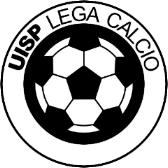 LEGA CALCIO UISP JESISTAGIONE SPORTIVA 2018/2019SOCIETA’____________________________________________________VIA ____________________________ N° ______ CITTA’______________RECAPITO TELEFONICO_________________________________________COLORI SOCIALI_______________________________________________CAMPO di GIOCO______________________________________________PRESIDENTE____________________________TEL___________________DIRIGENTI ADDETTI AI RAPPORTI CON Sig____________________________________ Tel___________________Fax_____________________  e-mail______________________________Sig____________________________________ Tel___________________Fax_____________________  e-mail______________________________Il Presidente________________________________